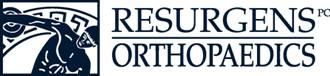 Resurgens Semiannual Back To Basics Conference AgendaWellStar Kennestone Marietta Campus677 Church Street, 310 Building (Across from the Hospital Entrance Lobby)Marietta Ga, 30060Saturday October 12, 2019BeginEndTitleSpeaker7:00AM7:30AMRegistration and BreakfastWelcome-Conference Committee7:30AM8:30AMDiversity in the Workplace Dr. Gary Stewart8:30AM9:30AMScope of Practice and Other Risk Management TipsHeather Miller, J.D.Weathington McGrew Law Firm9:30AM10:30AMPain Management-What does it Mean when a Patient is Under the Care of a Pain Management PhysicianDr. Reuben Sloan10:30AM11:30AMWhat to do when a Patient Threatens Suicide Ken Scroggs, LCSW, LPC, LMFT, CEAP, BC-TMH11:30AM12:30PM Orthopaedic TraumaDr. Douglas Lundy